Spelling words for 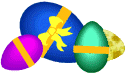 April Spelling words for April April 4 – 8 allawaybecausebutcamedayApril 11 – 15biggogoinghavehowifApril 18 – 21aftermotherfathernotoverApril 26 – 29sawseethereverywhere